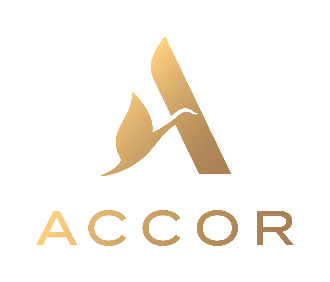 Warszawa, 12 października 2021 r. „Heart of Hospitality”, czyli z sercem o hotelarstwie – nowa kampania Accor Accor, wiodąca grupa hotelowa na świecie, rozpoczyna ogólnoeuropejską kampanię, w centrum której znalazł się główny fundament hotelarstwa: ludzie. Grupa przygotowała podcast „Heart of Hospitality” z serią historii opowiadających o ludziach tworzących świat branży każdego dnia. Wśród rozmówców znaleźli się światowi liderzy, a także początkujący hotelarze. Natomiast tematy odcinków dotyczą gastronomii, luksusu, przyszłości sektora, kobiet w hotelarstwie, a także zrównoważonego rozwoju.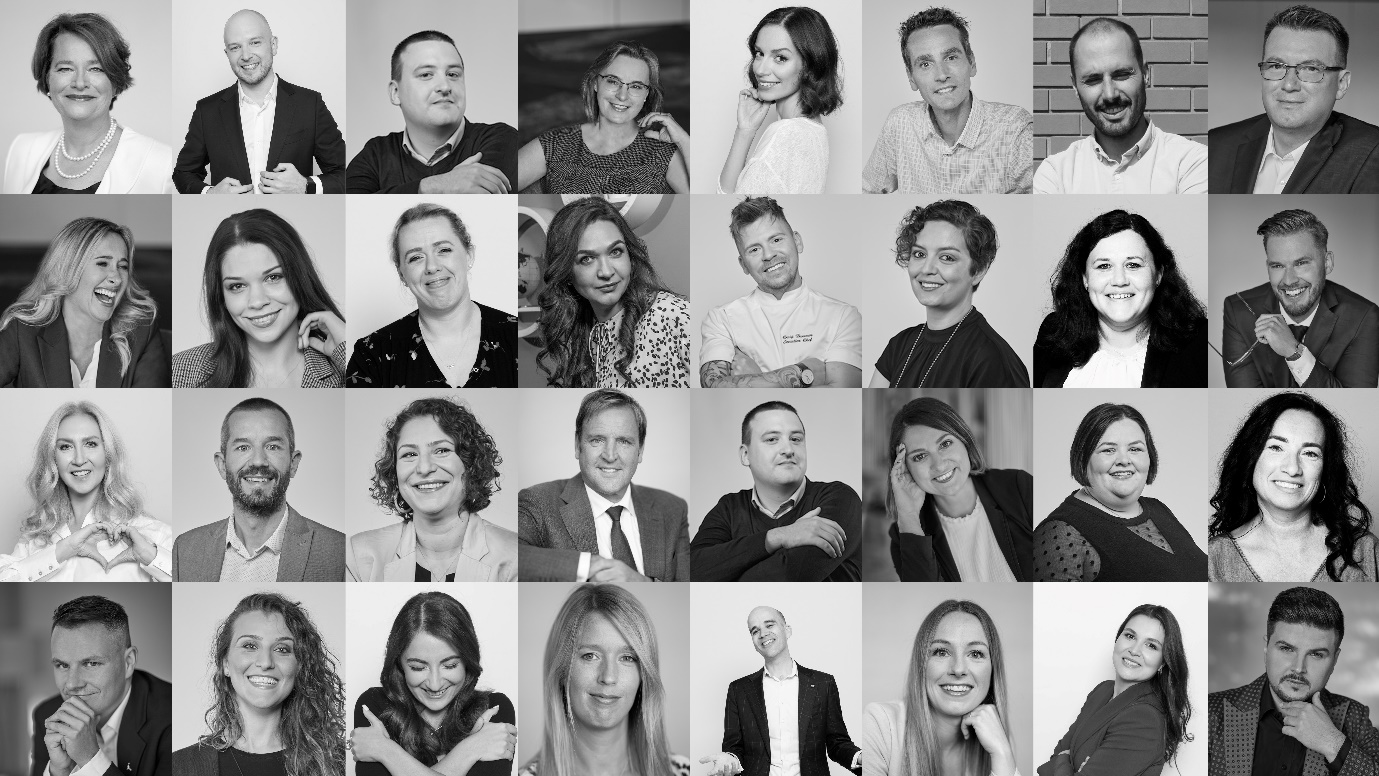 Branża hotelarska gromadzi w sobie wszystkie doświadczenia i przeżycia, za którymi ludzie najbardziej tęsknią na przestrzeni minionych miesięcy. To podróżowanie, spędzanie czasu w restauracjach i barach, odkrywanie nowych miejsc i nawiązywanie kontaktów międzyludzkich. Celem najnowszej kampanii „Heart of Hospitality” jest oddanie głosu wszystkim wyjątkowym osobom, które każdego dnia czynią świat hotelarstwa wyjątkowym. Fundamentem naszej działalności jest serdeczność, a hotelarstwo jest biznesem z ludźmi w sercu – czy chodzi o naszych pracowników, partnerów czy gości. Każdy z naszych hoteli na całym świecie jest miejscem stworzonym z myślą o człowieku, w którym każdego dnia angażują się pasjonaci składający się na kreatywne i pracowite zespoły. Wszyscy odwiedzający hotele poszukują emocjonalnych doświadczeń i więzi z innymi ludźmi czy trwającymi chwilami. Dlatego hotelarstwo było branżą, której brak najmocniej odczuli ludzie na przestrzeni ostatnich miesięcy. Gościnność ma znaczenie, bo to sektor działający w oparciu o serce – zaznacza Duncan O’Rourke, CEO Accor Northern Europe.Jednym z narzędzi kampanii jest autorska witryna internetowa z inspirującymi chwilami i doświadczeniami z pracy w hotelarstwie.Podcast „Heart of Hospitality”Głównym elementem kampanii „Heart of Hospitality” jest unikalny podcast o tej samej nazwie. Prowadzący, Duncan O’Rourke, CEO Accor Northern Europe, opowie o codziennym życiu w branży i przedstawi najciekawsze historie z perspektywy swojego doświadczenia. W pierwszej serii wystąpią eksperci MPS Puri, CEO Nira Hospitality Limited i Filip Boyen, CEO Forbes Travel Guide. Przedmiotem rozmowy będą:Gastronomia i glamour gościnności: MPS Puri dzieli się swoją pasjąPrzyszłość hotelarstwa: Młode Talenty i EdukacjaKobiety w świecie hotelarstwaEpikurejski styl życia: Wywiad z szefami kuchniBudujemy lepszą przyszłość: Zrównoważony rozwój w hotelarstwieLuksusowa Podróż: Odkrywanie świata - Filip Boyen o turystyce bez obostrzeń W pierwszym odcinku do Duncana dołączy jego wieloletni przyjaciel, a zarazem współpracownik i światowej sławy lider w dziedzinie gościnności, MPS Puri. Eksperci porozmawiają o sztuce gastronomicznej oraz wykwintności w hotelarstwie. Puri, będący słynący z wielu inspiracji w branży, podzieli się historiami z aż pięciu dekad pracy w roli światowej sławy konsultanta F&B, co nazywa „najseksowniejszą częścią branży hotelarskiej”.Gościnność ma znaczenie, to biznes z sercem w centrumCelem kampanii „Heart of Hospitality” jest wsparcie w odbudowie i ożywieniu sektora, który mocno odczuł skutki ostatnich miesięcy związanych z licznymi obostrzeniami. Branża hotelarsko-turystyczna odpowiada za jedno na dziesięć miejsc pracy. Znaczna część z nich może zniknąć, nie tyle jako skutek zmian w branży, ale w efekcie obostrzeń i restrykcji obejmujących pracowników. Wprawdzie widać wyraźne oznaki ożywienia, to branża wciąż stawia czoła wielu wyzwaniom związanym choćby z niedoborem kandydatów czy globalnym łańcuchem dostaw i możliwościach podróżowania.  Pomimo wielu wyzwań, każdego dnia nasi pracownicy dokładają wszelkich starań, by zatroszczyć się o gości i tworzyć niezapomniane chwile i wspomnienia pomagające łączyć ludzi ze sobą oraz budować pozostające w pamięci przeżycia. Takie zaangażowanie, pasja, i kreatywność są wyznacznikami dla naszej branży. Jestem niezmiernie dumny, że mogę być jej częścią. Pomyślmy o takich szczególnych chwilach, jak ostatnie wakacje, urodzinowy posiłek z przyjaciółmi lub podróż służbowa, w trakcie której zostaje zawarta ważna umowa. Każdego dnia na całym świecie ludzie przybywają do hoteli, by świętować, marzyć, pracować, odpoczywać, bawić się, spędzać czas z bliskimi. Jako branża jesteśmy odpowiedzialni za te wszystkie cenne chwile i późniejsze wspomnienia. Dlatego uruchomiliśmy „Heart of Hospitality”, by przypomnieć światu, że w centrum hotelarstwa stoi gościnność i serdeczność, dzięki czemu to jedna z najbardziej cenionych branż. W hotelarstwie nie ma dwóch takich samych dni, nie ma dwóch takich samych osób, nie ma nawet dwóch takich samych chwil. Wszystkie są wyjątkowe, osobiste i dlatego tak niezwykłe. Accor to światowy lider gościnności i jesteśmy dumni, że możemy promować ten sektor, celebrując życie i historie naszych pracowników” – podsumowuje Duncan O’Rourke. Accor zachęca wszystkich pracowników do dzielenia się swoimi historiami poprzez dedykowany portal Heart of Hospitality, w mediach społecznościowych pod hashtagiem #HeartOfHospitality lub pod adresem e-mail: stories@heart-of-hospitality.com. Więcej informacji oraz historie z branży znaleźć można na poniższych stronach:Heart of Hospitality – The world of hospitality (heart-of-hospitality.com) Heart of Hospitality (@heart.of.hospitality) • Instagram ###O ACCORAccor jest wiodącą grupą hotelarską na świecie oferującą gościom wyjątkowe i niezapomniane wrażenia w ponad 5 100 hotelach, kurortach i rezydencjach oraz 10 000 obiektach gastronomicznych w 110 krajach. Grupa dysponuje jednym z najbardziej zróżnicowanych i w pełni zintegrowanych ekosystemów hotelarskich obejmujących szerokie portfolio marek segmentu luxury, premium, midscale i economy z unikalnymi konceptami. Wyjątkowe i unikalne doświadczenia uzupełnia oferta rozrywkowa, bary i restauracje, markowe rezydencje prywatne, współdzielone obiekty noclegowe, consierge, przestrzenie co-workingowe i wiele innych. Accor wyróżnia się niezastąpionym portfolio charakterystycznych marek i zespołem liczącym ponad 260 000 osób na całym świecie. Dodatkowo Grupa oferuje wszechstronny lifestylowy program lojalnościowy ALL - Accor Live Limitless, o korzyściach którego przekonało się już ponad 68 milionów członków z całego świata. ALL jako codzienny towarzysz hotelowych gości pozwala na wzbogacenie pobytu o dodatkową wartość i przeżycia związane z szeroką gamą benefitów, usług i doświadczeń. Accor jest głęboko zaangażowany w tworzenie zrównoważonego rozwoju aktywnie działając na rzecz naszej planety i lokalnych społeczności. W ramach programu Planet 21 - Acting Here. Accor działa na rzecz „pozytywnego hotelarstwa”, a w ramach Accor Solidarity, RiiSE i inicjatywę ALL Heartist Fund pomaga osobom w niekorzystnej sytuacji życiowej poprzez gwarancję wysokiej etyki biznesowej, odpowiedzialność względem turystyki i ekologii, zaangażowania w społeczność, zróżnicowanie i inkluzyjność. Założona w 1967 roku spółka Accor SA jest notowana na paryskiej giełdzie Euronext (kod ISIN: FR0000120404) oraz na rynku OTC (kod ACRFY) w Stanach Zjednoczonych. Więcej informacji na stronie: group.accor.com. Zapraszamy do polubienia naszej strony na Facebooku i śledzenia nas na Twitter, Facebook, LinkedIn, Instagram.Kontakt dla mediówAgnieszka KalinowskaManager Media Relations & PR Poland & Eastern EuropeAgnieszka.KALINOWSKA@accor.com